Центр координации поддержки экспортно-ориентированных субъектов малого и среднего предпринимательства Липецкой области (ЦПЭ)Создан администрацией Липецкой области совместно с Союзом «Липецкая торгово-промышленная палата».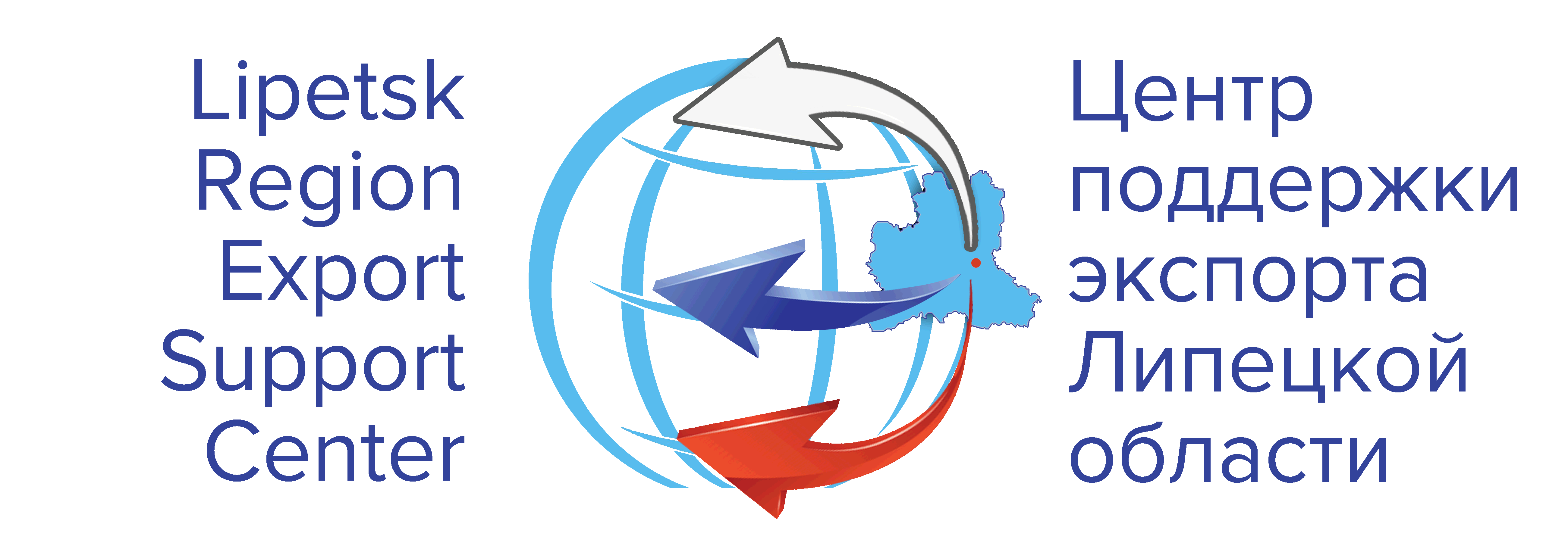 Курирует работу ЦПЭ Управление по развитию малого и среднего бизнеса Липецкой области (тел. 27-52-35, e-mail: ageeva@admlr.lipetsk.ru).Основные цели деятельности ЦПЭ:- стимулирование и вовлечение субъектов малого и среднего предпринимательства в экспортную деятельность;- содействие выходу субъектов малого и среднего предпринимательства на иностранные рынки товаров, услуг и технологий;- содействие повышению конкурентоспособности и эффективности деятельности экспортно ориентированных субъектов малого и среднего предпринимательства.Функции ЦПЭ*:а) информирование и консультирование по вопросам экспортной деятельности;б) содействие в формировании и продвижении экспортного предложения;в) организация встреч и переговоров, участие в бизнес-миссиях на территории РФ и за рубежом;г) содействие в организации участия в международных выставочно-ярмарочных и конгрессных мероприятиях на территории РФ и за рубежом;д) организация вебинаров, круглых столов, конференций, форумов, семинаров, мастер-классов и др. мероприятий по тематике экспортной деятельности;з) содействие в приведении товаров (работ, услуг) в соответствие с требованиями, необходимыми для экспорта товаров (работ, услуг);и) содействие в обеспечении защиты и оформлении прав на результаты интеллектуальной деятельности в РФ и за рубежом;к) содействие в проведении маркетинговых исследований зарубежных рынков._________________* реализуются в соответствии с ежегодно утверждаемыми Минэкономразвития РФ сметой и планом работ.Контактная информация ЦПЭ: 398001, Липецкая область, г. Липецк, ул. Первомайская, д.78, оф. 312.Тел.: (4742) 22-10-30E-mail: tdv@liptpp.ru, fad@liptpp.ruwww.export48.ru План работыАНО «Центр координации поддержки экспортно ориентированных субъектов малого и среднего предпринимательства Липецкой области» на 2017г.,№ п/пМероприятияСроки проведения мероприятия1Участие международной выставке в рамках XI Петербургского Партнериата «Санкт-Петербург – регионы России и зарубежья», г. Санкт-Петербург (РФ)март 2017г.2Участие в международной сельскохозяйственной выставке AgroWorld Uzbekistan 2017, Республика Узбекистан, г. Ташкентмарт 2017г.3Участие в специализированной промышленной выставке в рамках Воронежского промышленного форума, г. Воронеж (РФ)март 2017г.4Участие в специализированной строительной выставке «Белэкспострой»март 2017г.5Бизнес-миссия в Чеченскую Республикуапрель-май 2017г6Участие в международной выставке инновационных материалов и оборудования "ИМТЕХ" в Республике Беларусь, г.Минскмай 2017г.7Участие в международной выставке «AstanaBuild» в Республике Казахстан, г. Астанамай 2017г.8Бизнес-миссия в   Республику Польша, г. Познаньиюнь 2017г.9Бизнес-миссия в г. Санкт-Петербург (РФ)июнь-июль2017г.10Участие в международной промышленной выставке «ИННОПРОМ 2017», г. Екатеринбург (РФ)июль 2017г.11Бизнес-миссия в один из регионов РФ: Республика Татарстанавгуст-сентябрь 2017г.12Бизнес-миссия в Республику Мордовия, г. Саранск (РФ)сентябрь 2017г.13Бизнес-миссия в г. Тулу (РФ) сентябрь-октябрь 2017г.14Бизнес-миссия в Итальянскую Республику, г. Веронаоктябрь 2017г.15Участие в российской сельскохозяйственной выставке «Золотая осень», г. Москва (РФ)октябрь 2017г.16Бизнес-миссия в г. Чэнду и г. Циндао Китайской Народной Республики и участие в технологическом форуме-выставке китайских предприятий (в соответствии с календарем мероприятий EEN на 2017 г.)октябрь-ноябрь 2017г.17Бизнес-миссия в один из регионов РФ: Тверская областьоктябрь-ноябрь 2017г.18Бизнес-миссия в один из регионов РФ: Калининградская областьоктябрь-ноябрь 2017г19Участие в международной промышленной выставке «EXPO-Russia Vietnam 2017», Социалистическая Республика Вьетнам, г.Ханойдекабрь 2017г.